Stories in the GospelsMatthew 7:21-23 “Lord, Lord”The Context and Structure :(A) Exhortation: The narrow gate (7:13–14)	(B) False prophets: Wolves and bad trees (7:15–20)	(B′) False prophets: “Lord, Lord” (7:21–23)(A′) Exhortation: House on a rock (7:24–27)False TeachersFaith and ObedienceApplicationStories in the GospelsMatthew 7:21-23 “Lord, Lord”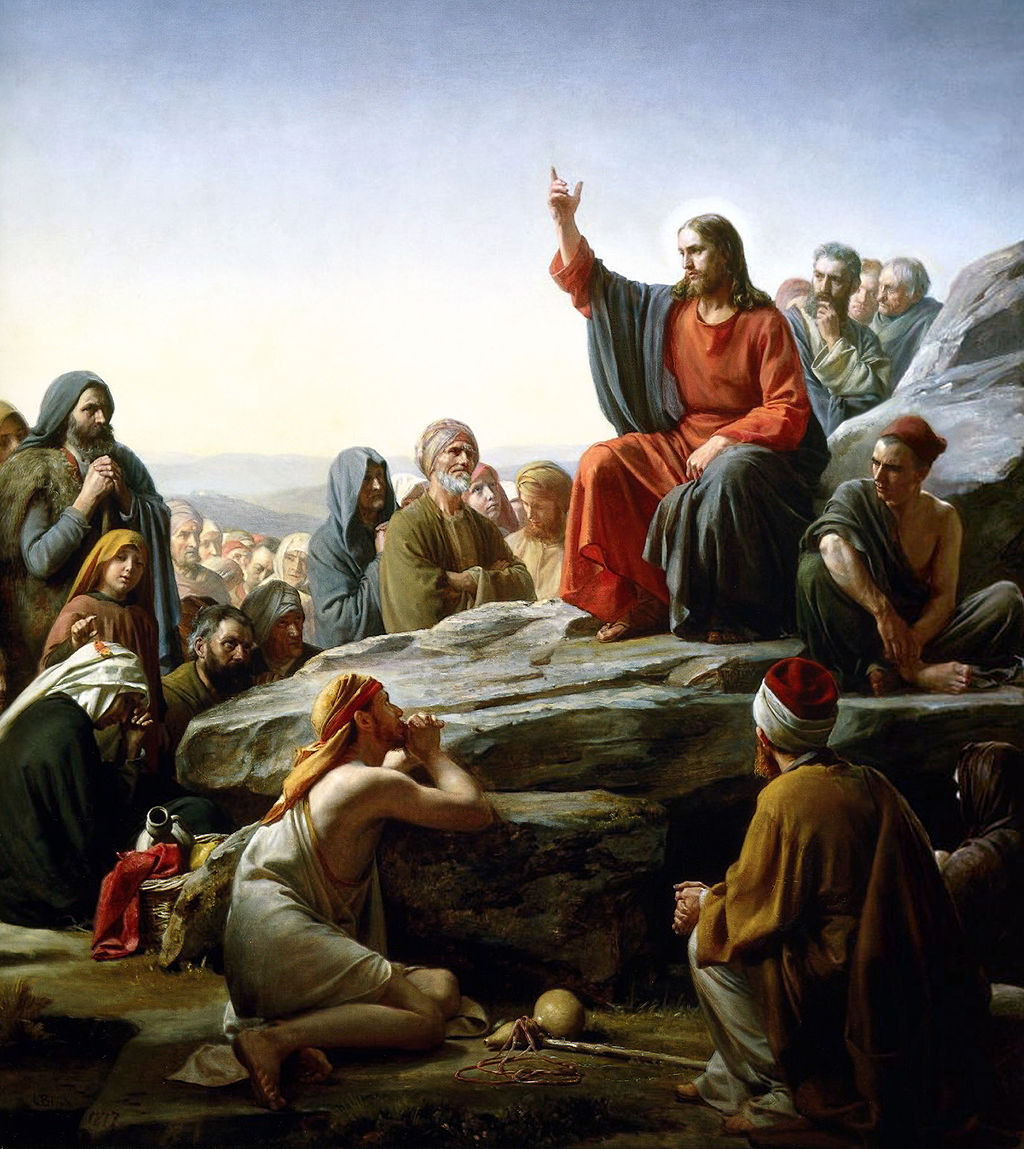 The Sermon on the Mount, Carl Bloch 1877 A.D.For Further Discussion:How would you define a false prophet? What things might characterize a false teacher?There are always more people who profess Christ than follow him. What’s the difference?Why do you think Jesus places so much emphasis on obedience? Is obedience easy for you?